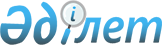 Казталов аудандық мәслихатының 2012 жылғы 26 желтоқсандағы № 9-1 "2013-2015 жылдарға арналған аудандық бюджет туралы" шешіміне өзгерістер мен толықтырулар енгізу туралы
					
			Күшін жойған
			
			
		
					Батыс Қазақстан облысы Казталов аудандық мәслихатының 2013 жылғы 15 шілдедегі № 16-1 шешімі. Батыс Қазақстан облысы Әділет департаментінде 2013 жылғы 24 шілдеде № 3321 болып тіркелді. Күші жойылды - Батыс Қазақстан облысы Казталов аудандық мәслихатының 2014 жылғы 12 наурыздағы № 21-4 шешімімен      Ескерту. Күші жойылды - Батыс Қазақстан облысы Казталов аудандық мәслихатының 12.03.2014 № 21-4 шешімімен      Қазақстан Республикасының 2008 жылғы 4 желтоқсандағы Бюджет кодексіне және Қазақстан Республикасының 2001 жылғы 23 қаңтардағы "Қазақстан Республикасындағы жергілікті мемлекеттік басқару және өзін-өзі басқару туралы" Заңына сәйкес Казталов аудандық мәслихаты ШЕШІМ ҚАБЫЛДАДЫ:



      1. Казталов аудандық мәслихатының 2012 жылғы 26 желтоқсандағы № 9-1 "2013-2015 жылдарға арналған аудандық бюджет туралы" шешіміне (Нормативтік құқықтық актілерді мемлекеттік тіркеу тізілімінде № 3139 тіркелген, 2013 жылғы 22 ақпандағы, 2013 жылғы 1 наурыздағы, 2013 жылғы 15 наурыздағы, 2013 жылғы 30 наурыздағы "Ауыл айнасы" аудандық газетінде № 9, № 10, № 12, № 14 жарияланған), келесі өзгерістер мен толықтырулар енгізілсін:



      1 тармақта:

      1) тармақшадағы "3 786 047 мың" деген сан "3 632 744 мың" деген санмен ауыстырылсын;

      "3 101 616 мың" деген сан "2 948 313 мың" деген санмен ауыстырылсын;

      2) тармақшадағы "3 776 727 мың" деген сан "3 628 535 мың" деген санмен ауыстырылсын;

      3) тармақшадағы "21 175 мың" деген сан "23 125 мың" деген санмен ауыстырылсын;

      "31 158 мың" деген сан "33 108 мың" деген санмен ауыстырылсын;

      5) тармақшадағы "-21 175 мың" деген сан "-28 236 мың" деген санмен ауыстырылсын;

      6) тармақшадағы "21 175 мың" деген сан "28 236 мың" деген санмен ауыстырылсын;

      "0 мың" деген сан "7 061 мың" деген санмен ауыстырылсын;



      4 тармақта "925 552 мың" деген сан "772 249 мың" деген санмен ауыстырылсын;

      үшінші абзацта "800 мың" деген сан "2 231 мың" деген санмен ауыстырылсын;

      төртінші абзацта "100 720 мың" деген сан "112 472 мың" деген санмен ауыстырылсын;

      бесінші абзацта "11 876 мың" деген сан "10 667 мың" деген санмен ауыстырылсын;

      он бірінші абзацта "376 569 мың" деген сан "396 569 мың" деген санмен ауыстырылсын;

      мынадай мазмұндағы жиырма төртінші, жиырма бесінші, жиырма алтыншы, жиырма жетінші, жиырма сегізінші, жиырма тоғызыншы, отызыншы абзацтармен толықтырылсын:

      "Казталов ауылының сумен жабдықтау жүйесін қайта құруға жобалау - сметалық құжаттаманы түзетуге – 4 200 мың теңге;

      Нұрсай ауылының су құбырын қайта жаңартуға жобалау - сметалық құжаттаманы әзірлеуге – 1 680 мың теңге;

      Бостандық ауылының су құбырын қайта құру үшін жобалау - сметалық құжаттаманы әзірлеуге – 2 201 мың теңге;

      Ақпәтер ауылының су құбырын қайта құру үшін жобалау - сметалық құжаттаманы әзірлеуге – 2 201 мың теңге;

      Жалпақтал ауылының су құбырын қайта құру үшін жобалау - сметалық құжаттаманы әзірлеуге – 2 700 мың теңге;

      Қайынды ауылының су құбырын қайта құру үшін жобалау - сметалық құжаттаманы әзірлеуге – 2 100 мың теңге;

      Жаңажол ауылының су құбырын қайта құру үшін жобалау - сметалық құжаттаманы әзірлеуге – 2 100 мың теңге.";

      сегізінші, он екінші, он үшінші, он бесінші, он алтыншы, он жетінші, он сегізінші, он тоғызыншы және жиырмасыншы абзацтар алынып тасталсын;



      6 тармақта "13 600 мың" деген сан "20 331 мың" деген санмен ауыстырылсын;



      аталған шешімнің 1, 5 қосымшалары осы шешімнің 1, 2 қосымшаларына сәйкес жаңа редакцияда жазылсын.



      2. Осы шешім 2013 жылдың 1 қаңтарынан бастап қолданысқа енгізіледі.      Сессия төрағасы                  Ж. Хайруллин

      Аудандық мәслихат хатшысы        Е. Ғазизов

Аудандық мәслихатының

2013 жылғы 15 шілдедегі

№ 16-1 шешіміне 1 қосымшаАудандық мәслихатының

2012 жылғы 26 желтоқсандағы

№ 9-1 шешіміне 1 қосымша 2013 жылға арналған аудандық бюджетмың теңге

Аудандық мәслихатының

2013 жылғы 15 шілдедегі

№ 16-1 шешіміне 2 қосымшаАудандық мәслихатының

2012 жылғы 26 желтоқсандағы

№ 9-1 шешіміне 5 қосымша Казталов ауданының ауылдық округтерінің

2013 жылға арналған бюджеттік бағдарламаларымың теңге
					© 2012. Қазақстан Республикасы Әділет министрлігінің «Қазақстан Республикасының Заңнама және құқықтық ақпарат институты» ШЖҚ РМК
				СанатыСанатыСанатыСанатыСанатыСомасыСыныбыСыныбыСыныбыСыныбыСомасыІшкі сыныбыІшкі сыныбыІшкі сыныбыСомасыЕрекшелігіЕрекшелігіСомасыАтауыСомасыІ. КІРІСТЕР36327441Салықтық түсімдер68170601Табыс салығы 1556192Жеке табыс салығы15561903Әлеуметтік салық1276791Әлеуметтік салық 12767904Меншiкке салынатын салықтар3947461Мүлiкке салынатын салықтар3806333Жер салығы7784Көлiк құралдарына салынатын салық123355Бірыңғай жер салығы100005Тауарларға, жұмыстарға және қызметтер көрсетуге салынатын iшкi салықтар24822Акциздер9623Табиғи және басқа ресурстарды пайдаланғаны үшiн түсетiн түсiмдер2474Кәсiпкерлiк және кәсiби қызметтi жүргiзгенi үшiн алынатын алымдар127308Заңдық мәнді іс-әрекеттерді жасағаны және (немесе) құжаттар бергені үшін оған уәкілеттігі бар мемлекеттік органдар немесе лауазымды адамдар алатын міндетті төлемдер11801Мемлекеттік баж11802Салықтық емес түсiмдер254501Мемлекет меншігінен түсетін түсімдер9155Мемлекет меншігіндегі мүлікті жалға беруден түсетін кірістер91504Мемлекеттік бюджеттен қаржыландырылатын, сондай-ақ Қазақстан Республикасы Ұлттық Банкінің бюджетінен (шығыстар сметасынан) ұсталатын және қаржыландырылатын мемлекеттік мекемелер салатын айыппұлдар, өсімпұлдар, санкциялар, өндіріп алулар13801Мұнай секторы кәсіпорындарынан түсетін түсімдерді қоспағанда, мемлекеттік бюджеттен қаржыландырылатын, сондай-ақ Қазақстан Республикасы Ұлттық Банкінің бюджетінен (шығыстар сметасынан) ұсталатын және қаржыландырылатын мемлекеттік мекемелер салатын айыппұлдар, өсімпұлдар, санкциялар, өндіріп алулар138006Басқа да салықтық емес түсiмдер2501Басқа да салықтық емес түсiмдер2503Негізгі капиталды сатудан түсетін түсімдер 18003Жердi және материалдық емес активтердi сату1801Жерді сату1804Трансферттерден түсетін түсімдер294831302Мемлекеттiк басқарудың жоғары тұрған органдарынан түсетiн трансферттер29483132Облыстық бюджеттен түсетiн трансферттер2948313Функционалдық топФункционалдық топФункционалдық топФункционалдық топФункционалдық топСомасыКіші функцияКіші функцияКіші функцияКіші функцияСомасыБюджеттік бағдарламалардың әкімшісіБюджеттік бағдарламалардың әкімшісіБюджеттік бағдарламалардың әкімшісіСомасыБағдарламаБағдарламаСомасыАтауыСомасыII. Шығыстар362853501Жалпы сипаттағы мемлекеттiк қызметтер 2520801Мемлекеттiк басқарудың жалпы функцияларын орындайтын өкiлдi, атқарушы және басқа органдар235222112Аудан (облыстық маңызы бар қала) мәслихатының аппараты13724001Аудан (облыстық маңызы бар қала) мәслихатының қызметін қамтамасыз ету жөніндегі қызметтер13559003Мемлекеттік органның күрделі шығыстары165122Аудан (облыстық маңызы бар қала) әкімінің аппараты51708001Аудан (облыстық маңызы бар қала) әкімінің қызметін қамтамасыз ету жөніндегі қызметтер51708003Мемлекеттік органның күрделі шығыстары0123Қаладағы аудан, аудандық маңызы бар қала, кент, ауыл (село), ауылдық (селолық) округ әкімінің аппараты169790001Қаладағы аудан, аудандық маңызы бар қаланың, кент, ауыл (село), ауылдық (селолық) округ әкімінің қызметін қамтамасыз ету жөніндегі қызметтер169704022Мемлекеттік органның күрделі шығыстары869Жалпы сипаттағы өзге де мемлекеттiк қызметтер16858459Ауданның (облыстық маңызы бар қаланың) экономика және қаржы бөлімі16858001Ауданның (облыстық маңызы бар қаланың) экономикалық саясаттың қалыптастыру мен дамыту, мемлекеттік жоспарлау, бюджеттік атқару және коммуналдық меншігін басқару саласындағы мемлекеттік саясатты іске асыру жөніндегі қызметтер 1685802Қорғаныс28621Әскери мұқтаждар2862122Аудан (облыстық маңызы бар қала) әкімінің аппараты2862005Жалпыға бірдей әскери міндетті атқару шеңберіндегі іс-шаралар286204Бiлiм беру22689481Мектепке дейiнгi тәрбие және оқыту297305464Ауданның (облыстық маңызы бар қаланың) білім бөлімі297305009Мектепке дейінгі тәрбие ұйымдарының қызметін қамтамасыз ету184833040Мектепке дейінгі білім беру ұйымдарында мемлекеттік білім беру тапсырысын іске асыруға1124722Бастауыш, негізгі орта және жалпы орта білім беру1905852464Ауданның (облыстық маңызы бар қаланың) білім бөлімі1905852003Жалпы білім беру1840702006Балаларға қосымша білім беру 651509Бiлiм беру саласындағы өзге де қызметтер65791464Ауданның (облыстық маңызы бар қаланың) білім бөлімі65791001Жергілікті деңгейде білім беру саласындағы мемлекеттік саясатты іске асыру жөніндегі қызметтер9365005Ауданның (облыстық маңызы бар қаланың) мемлекеттік білім беру мекемелер үшін оқулықтар мен оқу-әдiстемелiк кешендерді сатып алу және жеткізу24168007Аудандық (қалалық) ауқымдағы мектеп олимпиадаларын және мектептен тыс іс-шараларды өткiзу0012Мемлекеттік органның күрделі шығыстары0015Жетім баланы (жетім балаларды) және ата-аналарының қамқорынсыз қалған баланы (балаларды) күтіп-ұстауға асыраушыларына ай сайынғы ақшалай қаражат төлемдері10667019Ауданның (облыстық маңызы бар қаланың) мемлекеттік білім беру мекемелеріне жұмыстағы жоғары көрсеткіштері үшін гранттарды табыс ету0020Үйде оқытылатын мүгедек балаларды жабдықпен, бағдарламалық қамтыммен қамтамасыз ету 2231067Ведомстволық бағыныстағы мемлекеттік мекемелерінің және ұйымдарының күрделі шығыстары1936005Денсаулық сақтау3999Денсаулық сақтау саласындағы өзге де қызметтер399123Қаладағы аудан, аудандық маңызы бар қала, кент, ауыл (село), ауылдық (селолық) округ әкімінің аппараты399002Ерекше жағдайларда сырқатты ауыр адамдарды дәрігерлік көмек көрсететін ең жақын денсаулық сақтау ұйымына жеткізуді ұйымдастыру39906Әлеуметтiк көмек және әлеуметтiк қамсыздандыру1820982Әлеуметтiк көмек163877451Ауданның (облыстық маңызы бар қаланың) жұмыспен қамту және әлеуметтік бағдарламалар бөлімі163877002Еңбекпен қамту бағдарламасы23198005Мемлекеттік атаулы әлеуметтік көмек 3000006Тұрғын үй көмегі2730007Жергілікті өкілетті органдардың шешімі бойынша мұқтаж азаматтардың жекелеген топтарына әлеуметтік көмек42436010Үйден тәрбиеленіп оқытылатын мүгедек балаларды материалдық қамтамасыз ету1870014Мұқтаж азаматтарға үйде әлеуметтiк көмек көрсету3067801618 жасқа дейінгі балаларға мемлекеттік жәрдемақылар56000017Мүгедектерді оңалту жеке бағдарламасына сәйкес, мұқтаж мүгедектерді міндетті гигиеналық құралдармен және ымдау тілі мамандарының қызмет көрсетуін, жеке көмекшілермен қамтамасыз ету 3965023Жұмыспен қамту орталықтарының қызметін қамтамасыз ету09Әлеуметтiк көмек және әлеуметтiк қамтамасыз ету салаларындағы өзге де қызметтер18221451Ауданның (облыстық маңызы бар қаланың) жұмыспен қамту және әлеуметтік бағдарламалар бөлімі18221001Жергілікті деңгейде халық үшін әлеуметтік бағдарламаларды жұмыспен қамтуды қамтамасыз етуді іске асыру саласындағы мемлекеттік саясатты іске асыру жөніндегі қызметтер 16371011Жәрдемақыларды және басқа да әлеуметтік төлемдерді есептеу, төлеу мен жеткізу бойынша қызметтерге ақы төлеу185007Тұрғын үй-коммуналдық шаруашылық5020231Тұрғын үй шаруашылығы29883458Ауданның (облыстық маңызы бар қаланың) тұрғын үй-коммуналдық шаруашылығы, жолаушылар көлігі және автомобиль жолдары бөлімі6883031Кондоминиум объектісіне техникалық паспорттар дайындау230041Жұмыспен қамту 2020 жол картасы бойынша ауылдық елді мекендерді дамыту шеңберінде объектілерді жөндеу және абаттандыру66531464Ауданның (облыстық маңызы бар қаланың) білім бөлімі0026Жұмыспен қамту 2020 жол картасы бойынша ауылдық елді мекендерді дамыту шеңберінде объектілерді жөндеу0466Ауданның (облыстық маңызы бар қаланың) сәулет, қала құрылысы және құрылыс бөлімі23000003Мемлекеттік коммуналдық тұрғын үй қорының тұрғын үйін жобалау, салу және (немесе) сатып алу 0004Инженерлік коммуникациялық инфрақұрылымды жобалау, дамыту, жайластыру және (немесе) сатып алу 20000072Жұмыспен қамту 2020 жол картасы шеңберінде тұрғын жай салу және (немесе) сатып алу және инженерлік коммуникациялық инфрақұрылымдарды дамыту және (немесе) сатып алу30002Коммуналдық шаруашылық418849123Қаладағы аудан, аудандық маңызы бар қала, кент, ауыл (село), ауылдық (селолық) округ әкімінің аппараты0014Елді-мекендерді сумен жабдықтауды ұйымдастыру0458Ауданның (облыстық маңызы бар қаланың) тұрғын үй-коммуналдық шаруашылығы, жолаушылар көлігі және автомобиль жолдары бөлімі3105012Сумен жабдықтау және су бөлу жүйесінің қызмет етуі 3105466Ауданның (облыстық маңызы бар қаланың) сәулет, қала құрылысы және құрылыс бөлімі415744005Коммуналдық шаруашылығын дамыту1993006Сумен жабдықтау және су бұру жүйесін дамыту 4137513Елді-мекендерді көркейту53291123Қаладағы аудан, аудандық маңызы бар қала, кент, ауыл (село), ауылдық (селолық) округ әкімінің аппараты38634008Елді-мекендерде көшелерді жарықтандыру10329009Елді-мекендердің санитариясын қамтамасыз ету200010Жерлеу орындарын күтіп-ұстау және туысы жоқ адамдарды жерлеу1173011Елді-мекендерді абаттандыру мен көгалдандыру26932458Ауданның (облыстық маңызы бар қаланың) тұрғын үй-коммуналдық шаруашылығы, жолаушылар көлігі және автомобиль жолдары бөлімі14657015Елді-мекендердегі көшелердi жарықтандыру0016Елді-мекендердiң санитариясын қамтамасыз ету0017Жерлеу орындарын күтiп-ұстау және туысы жоқтарды жерлеу0018Елді-мекендердi абаттандыру және көгалдандыру1465708Мәдениет, спорт, туризм және ақпараттық кеңістiк2272311Мәдениет саласындағы қызмет129548457Ауданның (облыстық маңызы бар қаланың) мәдениет, тілдерді дамыту, дене шынықтыру және спорт бөлімі129548003Мәдени-демалыс жұмысын қолдау1295482Спорт8162457Ауданның (облыстық маңызы бар қаланың) мәдениет, тілдерді дамыту, дене шынықтыру және спорт бөлімі3462009Аудандық (облыстық маңызы бар қалалық) деңгейде спорттық жарыстар өткiзу3462466Ауданның (облыстық маңызы бар қаланың) сәулет, қала құрылысы және құрылыс бөлімі4700008Cпорт және туризм объектілерін дамыту 47003Ақпараттық кеңiстiк69758456Ауданның (облыстық маңызы бар қаланың) ішкі саясат бөлімі7730002Газеттер мен журналдар арқылы мемлекеттік ақпараттық саясат жүргізу жөніндегі қызметтер7730457Ауданның (облыстық маңызы бар қаланың) мәдениет, тілдерді дамыту, дене шынықтыру және спорт бөлімі62028006Аудандық (қалалық) кiтапханалардың жұмыс iстеуi620289Мәдениет, спорт, туризм және ақпараттық кеңiстiктi ұйымдастыру жөнiндегi өзге де қызметтер19763456Ауданның (облыстық маңызы бар қаланың) ішкі саясат бөлімі9460001Жергілікті деңгейде ақпарат, мемлекеттілікті нығайту және азаматтардың әлеуметтік сенімділігін қалыптастыру саласында мемлекеттік саясатты іске асыру жөніндегі қызметтер7060003Жастар саясаты саласында іс-шараларды іске асыру2400457Ауданның (облыстық маңызы бар қаланың) мәдениет, тілдерді дамыту, дене шынықтыру және спорт бөлімі10303001Жергілікті деңгей мәдениет, тілдерді дамыту, дене шынықтыру және спорт саласындағы мемлекеттік саясатты іске асыру жөніндегі қызметтер7593014Мемлекеттік органның күрделі шығыстары 271010Ауыл, су, орман, балық шаруашылығы, ерекше қорғалатын табиғи аумақтар, қоршаған ортаны және жануарлар дүниесін қорғау, жер қатынастары1115401Ауыл шаруашылығы11838459Ауданның (облыстық маңызы бар қаланың) экономика және қаржы бөлімі11023099Мамандардың әлеуметтік көмек көрсетуі жөніндегі шараларды іске асыру11023475Ауданның (облыстық маңызы бар қаланың) кәсіпкерлік, ауыл шаруашылығы және ветеринария бөлімі815007Қаңғыбас иттер мен мысықтарды аулауды және жоюды ұйымдастыру8156Жер қатынастары6949463Ауданның (облыстық маңызы бар қаланың) жер қатынастары бөлімі6949001Аудан (облыстық маңызы бар қала) аумағында жер қатынастарын реттеу саласындағы мемлекеттік саясатты іске асыру жөніндегі қызметтер69499Ауыл, су, орман, балық шаруашылығы және қоршаған ортаны қорғау мен жер қатынастары саласындағы өзге де қызметтер92753475Ауданның (облыстық маңызы бар қаланың) кәсіпкерлік, ауыл шаруашылығы және ветеринария бөлімі92753013Эпизоотияға қарсы іс-шаралар жүргізу9275311Өнеркәсіп, сәулет, қала құрылысы және құрылыс қызметі98622Сәулет, қала құрылысы және құрылыс қызметі9862466Ауданның (облыстық маңызы бар қаланың) сәулет, қала құрылысы және құрылыс бөлімі9862001Құрылыс, облыс қалаларының, аудандарының және елді-мекендерінің сәулеттік бейнесін жақсарту саласындағы мемлекеттік саясатты іске асыру және ауданның (облыстық маңызы бар қаланың) аумағын оңтайла және тиімді қала құрылыстық игеруді қамтамасыз ету жөніндегі қызметтер 986212Көлiк және коммуникация1731Автомобиль көлiгi173458Ауданның (облыстық маңызы бар қаланың) тұрғын үй-коммуналдық шаруашылығы, жолаушылар көлігі және автомобиль жолдары бөлімі173023Автомобиль жолдарының жұмыс істеуін қамтамасыз ету17313Басқалар681199Басқалар68119123Қаладағы аудан, аудандық маңызы бар қала, кент, ауыл (село), ауылдық (селолық) округ әкімінің аппараты24656040"Өңірлерді дамыту" Бағдарламасы шеңберінде өңірлерді экономикалық дамытуға жәрдемдесу бойынша шараларды іске асыру24656458Ауданның (облыстық маңызы бар қаланың) тұрғын үй-коммуналдық шаруашылығы, жолаушылар көлігі және автомобиль жолдары бөлімі7161001Жергілікті деңгейде тұрғын үй-коммуналдық шаруашылығы, жолаушылар көлігі және автомобиль жолдары саласындағы мемлекеттік саясатты іске асыру жөніндегі қызметтер7161459Ауданның (облыстық маңызы бар қаланың) экономика және қаржы бөлімі20331012Ауданның (облыстық маңызы бар қаланың) жергілікті атқарушы органының резерві 20331475Ауданның (облыстық маңызы бар қаланың) кәсіпкерлік, ауыл шаруашылығы және ветеринария бөлімі15971001Жергілікті деңгейде кәсіпкерлік, өнеркәсіп, ауыл шаруашылығы және ветеринария саласындағы мемлекеттік саясатты іске асыру жөніндегі қызметтер1597114Борышқа қызмет көрсету131Борышқа қызмет көрсету13459Ауданның (облыстық маңызы бар қаланың) экономика және қаржы бөлімі13021Жергілікті атқарушы органдардың облыстық бюджеттен қарыздар бойынша сыйақылар мен өзге де төлемдерді төлеу бойынша борышына қызмет көрсету 1315Трансферттер31871Трансферттер3187459Ауданның (облыстық маңызы бар қаланың) экономика және қаржы бөлімі3187006Нысаналы пайдаланылмаған (толық пайдаланылмаған) трансферттерді қайтару1319024Мемлекеттік органдардың функцияларын мемлекеттік басқарудың төмен тұрған деңгейлерінен жоғарғы деңгейлерге беруге байланысты жоғары тұрған бюджеттерге берілетін ағымдағы нысаналы трансферттер1868ІII. Таза бюджеттік кредиттеу23125Бюджеттік кредиттер3310810Ауыл, су, орман, балық шаруашылығы, ерекше қорғалатын табиғи аумақтар, қоршаған ортаны және жануарлар дүниесін қорғау, жер қатынастары3310801Ауыл шаруашылығы33108459Ауданның (облыстық маңызы бар қаланың) экономика және қаржы бөлімі33108018Мамандарды әлеуметтік қолдау шараларын іске асыруға берілетін бюджеттік кредиттер33108СанатыСанатыСанатыСанатыСанатыСомасыСыныбыСыныбыСыныбыСыныбыСомасыІшкі сыныбыІшкі сыныбыІшкі сыныбыСомасыЕрекшелігіЕрекшелігіСомасыАтауыСомасы5Бюджеттік несиелерді өтеу998301Бюджеттік кредиттерді өтеу99831Мемлекеттік бюджеттен берілген бюджеттік несиелерді өтеу9983IV. ҚАРЖЫ АКТИВТЕРМЕН ЖАСАЛАТЫН ОПЕРАЦИЯЛАР БОЙЫНША САЛЬДО 9320Функционалдық топФункционалдық топФункционалдық топФункционалдық топФункционалдық топСомасыКіші функцияКіші функцияКіші функцияКіші функцияСомасыБюджеттік бағдарламалардың әкімшісіБюджеттік бағдарламалардың әкімшісіБюджеттік бағдарламалардың әкімшісіСомасыБағдарламаБағдарламаСомасыАтауыСомасыҚаржы активтерін сатып алу932013Басқалар932009Басқалар9320458Ауданның (облыстық маңызы бар қаланың) тұрғын үй-коммуналдық шаруашылығы, жолаушылар көлігі және автомобиль жолдары бөлімі9320065Заңды тұлғалардың жарғылық капиталын қалыптастыру немесе ұлғайту9320СанатыСанатыСанатыСанатыСанатыСомасыСыныбыСыныбыСыныбыСыныбыСомасыІшкі сыныбыІшкі сыныбыІшкі сыныбыСомасыЕрекшелігіЕрекшелігіСомасыАтауыСомасы06Мемлекеттің қаржы активтерін сатудан түсетін түсімдер001Мемлекеттің қаржы активтерін сатудан түсетін түсімдер01Қаржы активтерін ел ішінде сатудан түсетін түсімдер0V. БЮДЖЕТ ТАПШЫЛЫҒЫ (ПРОФИЦИТІ) -28236VІ. БЮДЖЕТ ТАПШЫЛЫҒЫН ҚАРЖЫЛАНДЫРУ (ПРОФИЦИТІН ПАЙДАЛАНУ) 28236Функционалдық топФункционалдық топФункционалдық топФункционалдық топФункционалдық топСомаКіші Функция Кіші Функция Кіші Функция Кіші Функция СомаБюджеттік бағдарламалардың әкімшісіБюджеттік бағдарламалардың әкімшісіБюджеттік бағдарламалардың әкімшісіСомаБағдарламаБағдарламаСомаАтауыСомаКазталов ауданының 2013 жылға арналған бюджеттік бағдарламалары01Жалпы сипаттағы мемлекеттiк қызметтер 1697901Мемлекеттiк басқарудың жалпы функцияларын орындайтын өкiлдi, атқарушы және басқа органдар169790123Қаладағы аудан, аудандық маңызы бар қала, кент, ауыл (село), ауылдық (селолық) округ әкімінің аппараты169790001Қаладағы аудан, аудандық маңызы бар қаланың, кент, ауыл (село), ауылдық (селолық) округ әкімінің қызметін қамтамасыз ету жөніндегі қызметтер169704соның ішінде:Казталов ауылдық округі15713Бірік ауылдық округі10113Бостандық ауылдық округі9750Болашақ ауылдық округі10179Қараоба ауылдық округі9045Қайынды ауылдық округі9780Қошанкөл ауылдық округі10480Тереңкөл ауылдық округі10121Жалпақтал ауылдық округі16183Жаңажол ауылдық округі9785Ақпәтер ауылдық округі9808Талдықұдық ауылдық округі10045Талдыапан ауылдық округі8829Қарасу ауылдық округі9811Көктерек ауылдық округі9631Қараөзен ауылдық округі10431022Мемлекеттік органның күрделі шығыстары86соның ішінде:Казталов ауылдық округі0Бірік ауылдық округі0Бостандық ауылдық округі0Болашақ ауылдық округі0Қараоба ауылдық округі86Қайынды ауылдық округі0Қошанкөл ауылдық округі0Тереңкөл ауылдық округі0Жалпақтал ауылдық округі0Жаңажол ауылдық округі0Ақпәтер ауылдық округі0Талдықұдық ауылдық округі0Талдыапан ауылдық округі0Қарасу ауылдық округі0Көктерек ауылдық округі0Қараөзен ауылдық округі005Денсаулық сақтау3999Денсаулық сақтау саласындағы өзге де қызметтер399123Қаладағы аудан, аудандық маңызы бар қала, кент, ауыл (село), ауылдық (селолық) округ әкімінің аппараты399002Ерекше жағдайларда сырқаты ауыр адамдарды дәрігерлік көмек көрсететін ең жақын денсаулық сақтау ұйымына жеткізуді ұйымдастыру399соның ішінде:Казталов ауылдық округі43Бірік ауылдық округі27Бостандық ауылдық округі25Болашақ ауылдық округі28Қараоба ауылдық округі25Қайынды ауылдық округі23Қошанкөл ауылдық округі27Тереңкөл ауылдық округі30Жалпақтал ауылдық округі0Жаңажол ауылдық округі23Ақпәтер ауылдық округі24Талдықұдық ауылдық округі36Талдыапан ауылдық округі37Қарасу ауылдық округі0Көктерек ауылдық округі30Қараөзен ауылдық округі2107Тұрғын үй-коммуналдық шаруашылық386343Елді-мекендерді көркейту38634123Қаладағы аудан, аудандық маңызы бар қала, кент, ауыл (село), ауылдық (селолық) округ әкімінің аппараты38634008Елді-мекендерде көшелерді жарықтандыру10329соның ішінде:Казталов ауылдық округі5389Бірік ауылдық округі240Бостандық ауылдық округі282Болашақ ауылдық округі347Қараоба ауылдық округі300Қайынды ауылдық округі296Қошанкөл ауылдық округі414Тереңкөл ауылдық округі200Жалпақтал ауылдық округі1145Жаңажол ауылдық округі246Ақпәтер ауылдық округі270Талдықұдық ауылдық округі200Талдыапан ауылдық округі200Қарасу ауылдық округі300Көктерек ауылдық округі300Қараөзен ауылдық округі200009Елді-мекендердің санитариясын қамтамасыз ету200соның ішінде:Казталов ауылдық округі0Бірік ауылдық округі0Бостандық ауылдық округі0Болашақ ауылдық округі0Қараоба ауылдық округі0Қайынды ауылдық округі0Қошанкөл ауылдық округі0Тереңкөл ауылдық округі0Жалпақтал ауылдық округі0Жаңажол ауылдық округі0Ақпәтер ауылдық округі0Талдықұдық ауылдық округі0Талдыапан ауылдық округі0Қарасу ауылдық округі0Көктерек ауылдық округі0Қараөзен ауылдық округі200010Жерлеу орындарын күтіп-ұстау және туысы жоқ адамдарды жерлеу1173соның ішінде:Казталов ауылдық округі150Бірік ауылдық округі0Бостандық ауылдық округі0Болашақ ауылдық округі0Қараоба ауылдық округі0Қайынды ауылдық округі0Қошанкөл ауылдық округі0Тереңкөл ауылдық округі0Жалпақтал ауылдық округі165Жаңажол ауылдық округі0Ақпәтер ауылдық округі0Талдықұдық ауылдық округі386Талдыапан ауылдық округі392Қарасу ауылдық округі38Көктерек ауылдық округі42Қараөзен ауылдық округі0011Елді-мекендерді абаттандыру мен көгалдандыру26932соның ішінде:Казталов ауылдық округі15500Бірік ауылдық округі200Бостандық ауылдық округі200Болашақ ауылдық округі232Қараоба ауылдық округі200Қайынды ауылдық округі200Қошанкөл ауылдық округі200Тереңкөл ауылдық округі200Жалпақтал ауылдық округі8700Жаңажол ауылдық округі200Ақпәтер ауылдық округі200Талдықұдық ауылдық округі200Талдыапан ауылдық округі200Қарасу ауылдық округі200Көктерек ауылдық округі200Қараөзен ауылдық округі100